					บันทึกข้อความ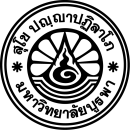 ส่วนงาน         คณะ........................................................   โทร..................ที่  อว………./……….				      วันที่         มิถุนายน   พ.ศ. ๒๕๖๖เรื่อง	ขอส่งรายงานการวิจัยฉบับสมบูรณ์ ทุนสนับสนุนบุคลากรสายสนับสนุนวิชาการ เพื่อพัฒนา
           กระบวนการปฏิบัติงานประจำสู่งานวิจัย (Routine to Research: R2R)  มหาวิทยาลัยบูรพา 
           ประจำปีงบประมาณ  พ.ศ. ๒๕๖5 เรียน	รองอธิการบดีฝ่ายวิจัยและนวัตกรรม		ตามที่ ............................ตำแหน่ง ............................สังกัดภาควิชา............................
คณะ............................ ได้รับจัดสรรทุนสนับสนุนบุคลากรสายสนับสนุนวิชาการ เพื่อพัฒนากระบวนการ
ปฏิบัติงานประจำสู่งานวิจัย (Routine to Research: R2R)  มหาวิทยาลัยบูรพา ประจำปีงบประมาณ  
พ.ศ. ๒๕๖5  โครงการวิจัยเรื่อง “........................................................” เป็นจำนวนเงิน ............................บาท
(............................)  รายละเอียดตามเอกสารสัญญาขอรับทุนอุดหนุนการวิจัยที่ ............./๒๕๖๕ 		ในการนี้ ข้าพเจ้าได้ดำเนินการแก้ไขเล่มรายงานการวิจัยฉบับสมบูรณ์ตามคำแนะนำ
ของผู้ทรงคุณวุฒิทั้ง ๓ ท่าน เรียบร้อยแล้ว จึงขอส่งเล่มรายงานการวิจัยฉบับสมบูรณ์ จำนวน ๒ เล่มและแผ่นซีดีบันทึกข้อมูลโครงการวิจัย จำนวน ๒ แผ่น ดังแนบเพื่อโปรดทราบและพิจารณาอนุมัติ   					  (........................................................)           หัวหน้าโครงการวิจัย (รองศาสตราจารย์ ดร. ......................)					                            คณบดีคณะ............................